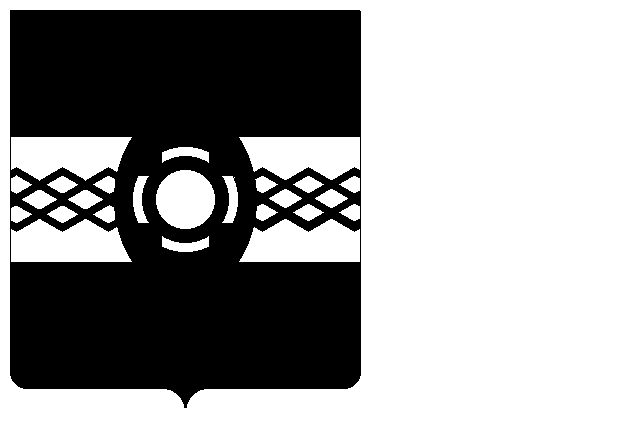 АДМИНИСТРАЦИЯ УДОМЕЛЬСКОГО ГОРОДСКОГО ОКРУГАПОСТАНОВЛЕНИЕ24.03.2017   			              г. Удомля 			                 № 252-паОб организации и проведении аукциона на право заключения договора аренды земельного участка, находящегося в государственной собственности до разграниченияВ соответствии с Земельным Кодексом Российской Федерации, Администрация Удомельского городского округаПОСТАНОВЛЯЕТ:1. Вынести на торги право на заключение договора аренды земельного участка:- Земельный участок, адрес (описание местоположения): установлено относительно ориентира, расположенного за пределами участка, ориентир жилой дом, участок находится примерно в 240 м от ориентира по направлению на восток, почтовый адрес ориентира: Тверская область, Удомельский р-н, г. Удомля, 
ул. Тверская, д. 7, общая площадь 44000 кв.м., кадастровый номер 69:48:0070203:25, вид разрешенного использования – для размещения производственной базы.2. Форма торгов - аукцион, открытый по составу участников и по форме подачи предложений о цене.3. Установить:3.1. Начальную цену арендной платы в год:- 585 116 (Пятьсот восемьдесят пять тысяч сто шестнадцать) рублей 00 копеек.3.2. Величина повышения начальной цены арендной платы (шаг аукциона) - 3% от начальной цены арендной платы:- 17 553 (Семнадцать тысяч пятьсот пятьдесят три) рубля 50 копеек.3.3. Размер задатка - 20% от начальной цены арендной платы:- 117 023 (Сто семнадцать тысяч двадцать три) рубля 20 копеек. 4. В отношении земельного участка обременений не установлено.5. Утвердить извещение о проведении аукциона на право заключения договора аренды земельного участка, находящегося в государственной собственности до разграничения (Приложение).6. Назначить Виноградову А.О. – главного специалиста комитета по управлению имуществом и земельным отношениям Администрации Удомельского городского округа уполномоченным представителем Арендодателя по приёму заявок на участие в аукционе и предоставлению информации о проведении аукциона.7. Извещение о проведении аукциона на право заключения договора аренды земельного участка, находящегося в государственной собственности до разграничения, опубликовать до 07.04.2017 в печатном издании «Удомельская газета», разместить на официальном сайте муниципального образования Удомельский городской округ, на официальном сайте Российской Федерации в сети «Интернет» для размещения информации о проведении торгов.8. Настоящее постановление вступает в силу со дня его подписания.Исполняющий полномочияГлавы Удомельского городского округа						  Р.А. Минина